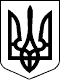                     КАБІНЕТ МІНІСТРІВ УКРАЇНИ 
                        П О С Т А Н О В А 
                   від 29 квітня 2004 р. N 558 
                               Київ 
          Про затвердження Порядку призначення і виплати 
             компенсації фізичним особам, які надають 
                        соціальні послуги 
         { Із змінами, внесеними згідно з Постановами КМ 
           N 169 ( 169-2013-п ) від 20.03.2013 
           N 428 ( 428-2014-п ) від 10.09.2014 } 
 
     Відповідно до  частини  шостої  статті  7 Закону України "Про 
соціальні   послуги"   (   966-15   )  Кабінет  Міністрів  України 
п о с т а н о в л я є: 
     1. Затвердити   Порядок  призначення  і  виплати  компенсації 
фізичним особам, які надають соціальні послуги (додається). 
     2. Раді  міністрів  Автономної  Республіки  Крим,   обласним, 
Київській та Севастопольській міським державним адміністраціям під 
час  формування проектів відповідних місцевих бюджетів передбачати 
згідно  із  статтями  89 і 91 Бюджетного кодексу ( 2456-17 ) кошти 
для  здійснення компенсаційних виплат фізичним особам, які надають 
соціальні  послуги,  у  складі видатків на фінансування місцевих і 
державних програм соціального захисту та соціального забезпечення. 
{  Пункт  2  із  змінами,  внесеними  згідно з Постановою КМ N 428 
( 428-2014-п ) від 10.09.2014 } 
 
     Прем'єр-міністр України                            В.ЯНУКОВИЧ 
     Інд. 26 
 
                                          ЗАТВЕРДЖЕНО 
                             постановою Кабінету Міністрів України 
                                  від 29 квітня 2004 р. N 558 
                             ПОРЯДОК 
            призначення і виплати компенсації фізичним 
              особам, які надають соціальні послуги 
 
   { У тексті Порядку слова "орган праці та соціального захисту 
     населення"  у  всіх  відмінках  і  формах  числа  замінено 
     словами   "структурний  підрозділ  з  питань   соціального 
     захисту населення районної,  районної у м. Києві державної 
     адміністрації,   виконавчого   органу   міської   ради"  у 
     відповідному відмінку і числі згідно з Постановою КМ N 428 
     ( 428-2014-п ) від 10.09.2014 } 
 
     1. Непрацюючим   фізичним   особам,   які   постійно  надають 
соціальні   послуги   громадянам   похилого    віку,    інвалідам, 
дітям-інвалідам,  хворим,  які  не  здатні до самообслуговування і 
потребують  постійної   сторонньої   допомоги   (крім   осіб,   що 
обслуговуються  соціальними   службами),  призначається  щомісячна 
компенсаційна виплата (далі - компенсація). 
     2. Компенсація призначається виходячи з прожиткового мінімуму 
для працездатних осіб у таких розмірах: 
     15 відсотків - фізичним особам, які надають соціальні послуги 
інвалідам I групи; 
     10 відсотків - фізичним особам, які надають соціальні послуги 
громадянам      похилого      віку,      які      за     висновком 
лікарсько-консультаційної     комісії     потребують    постійного 
стороннього  догляду  і не здатні до самообслуговування, інвалідам 
II  групи  та  дітям-інвалідам; { Абзац третій пункту 2 в редакції 
Постанови КМ N 428 ( 428-2014-п ) від 10.09.2014 } 
     7  відсотків - фізичним особам, які надають соціальні послуги 
інвалідам    III    групи    та    хворим,    які   за   висновком 
лікарсько-консультаційної     комісії     потребують    постійного 
стороннього  догляду  і  не  здатні до самообслуговування. { Абзац 
четвертий  пункту  2  в редакції Постанови КМ N 428 ( 428-2014-п ) 
від 10.09.2014 } 
     Компенсація  фізичним  особам,  які  досягли пенсійного віку, 
визначеного  статтею  26  Закону  України "Про загальнообов’язкове 
державне  пенсійне  страхування"  (  1058-15  ),  та інвалідам, що 
надають  соціальні  послуги,  призначається  у зазначених розмірах 
виходячи   з   прожиткового   мінімуму   для  осіб,  які  втратили 
працездатність.  {  Абзац  п'ятий пункту 2 в редакції Постанови КМ 
N 428 ( 428-2014-п ) від 10.09.2014 } 
     3. Фізична особа,  яка надає  соціальні  послуги,  має  право 
одержувати   тільки   одну  компенсацію  незалежно  від  кількості 
обслуговуваних осіб, видів та обсягу послуг. 
     4. Компенсація не призначається: 
     1) фізичним особам, які надають соціальні послуги громадянам, 
яким призначено: 
     державну  соціальну  допомогу  на догляд відповідно до Закону 
України  "Про  державну  соціальну  допомогу  особам, які не мають 
права  на пенсію, та інвалідам" ( 1727-15 ) або надбавку на догляд 
до  державної  соціальної  допомоги згідно із Законом України "Про 
державну    соціальну    допомогу   інвалідам   з   дитинства   та 
дітям-інвалідам" ( 2109-14 ); 
     надбавку  на догляд або державну соціальну допомогу на догляд 
відповідно   до   Законів   України  "Про  пенсійне  забезпечення" 
(  1788-12  )  і  "Про  пенсійне  забезпечення  осіб, звільнених з 
військової служби, та деяких інших осіб" ( 2262-12 ); 
     відшкодування  витрат на надання послуг по догляду відповідно 
до  Закону  України  "Про  загальнообов’язкове  державне соціальне 
страхування  від  нещасного випадку на виробництві та професійного 
захворювання, які спричинили втрату працездатності" ( 1105-14 ); 
     2) фізичним особам, які надають соціальні послуги і отримують 
допомогу  на догляд відповідно до Закону України "Про психіатричну 
допомогу" ( 1489-14 ); 
     3)  фізичним особам, які надають соціальні послуги на платній 
основі; 
     4) самозайнятим особам; 
     5) фізичним особам, які проходять альтернативну (невійськову) 
службу; 
     6)  фізичним особам, які надають соціальні послуги громадянам 
похилого    віку,    інвалідам,    хворим,    які   за   висновком 
лікарсько-консультаційної     комісії     потребують    постійного 
стороннього   догляду   і   не  здатні  до  самообслуговування  та 
перебувають   у  трудових  відносинах,  у  тому  числі  на  умовах 
неповного робочого дня (крім роботи вдома).{  Пункт  4  в  редакції  Постанови  КМ  N  428 ( 428-2014-п ) від 
10.09.2014 } 
     5.   Компенсація  призначається  і  виплачується  структурним 
підрозділом  з  питань  соціального  захисту  населення  районної, 
районної  у  м.  Києві державної адміністрації, виконавчого органу 
міської   ради  за  місцем  проживання,  перебування  особи,  якій 
надаються  соціальні  послуги,  з дня подання фізичною особою, яка 
надає  соціальні послуги, та особою, яка їх потребує, заяв разом з 
документами,  зазначеними у пункті 6 цього Порядку. { Абзац перший 
пункту  5  із  змінами,  внесеними  згідно  з  Постановою КМ N 428 
( 428-2014-п ) від 10.09.2014 } 
     Структурний  підрозділ з питань соціального захисту населення 
районної, районної у м. Києві державної адміністрації, виконавчого 
органу  міської  ради видає заявнику розписку про прийняття заяв і 
документів із зазначенням дати їх прийняття. 
     Днем подання заяв для призначення компенсації вважається день 
реєстрації  структурним  підрозділом  з питань соціального захисту 
населення  районної,  районної у м. Києві державної адміністрації, 
виконавчого органу міської ради заяв з необхідними документами. 
     Якщо заяви та документи  надсилаються  поштою,  днем  подання 
заяв  для  призначення  компенсації вважається дата,  зазначена на 
поштовому штемпелі місця відправлення. 
     У  разі  коли  до  заяв  не  додані  всі необхідні документи, 
структурний  підрозділ  з  питань  соціального  захисту  населення 
районної, районної у м. Києві державної адміністрації, виконавчого 
органу  міської  ради  письмово  протягом  трьох  днів  повідомляє 
заявнику,  які  документи  слід подати додатково. Якщо вони будуть 
подані   не   пізніше   трьох   місяців  з  дня  одержання  такого 
повідомлення,  днем  подання  заяв вважатиметься день їх прийняття 
або  відправлення.  {  Абзац п'ятий пункту 5 із змінами, внесеними 
згідно з Постановою КМ N 428 ( 428-2014-п ) від 10.09.2014 } 
     6. Для призначення компенсації подаються такі документи: 
     1)  фізичною  особою,  яка  надає  соціальні послуги: { Абзац 
перший  підпункту  1  пункту  6  із  змінами,  внесеними  згідно з 
Постановою КМ N 428 ( 428-2014-п ) від 10.09.2014 } 
     заява про згоду надавати соціальні послуги; 
     паспорт або інший документ, що посвідчує особу; 
     висновок лікарсько-консультаційної комісії про те, що стан її 
здоров'я дозволяє постійно надавати соціальні послуги; 
     копія трудової книжки, а у разі відсутності трудової книжки - 
письмове   повідомлення   особи   із  зазначенням  інформації  про 
відсутність  трудової  книжки  та  про  останнє  місце  роботи  чи 
отримання  доходів; { Абзац п'ятий підпункту 1 пункту 6 в редакції 
Постанови КМ N 169 ( 169-2013-п ) від 20.03.2013 } 
     заява  про  надання  згоди  на проведення перевірки даних про 
доходи   особи   з  використанням  відомостей  Державного  реєстру 
фізичних  осіб  -  платників  податків (з урахуванням вимог Закону 
України "Про захист персональних даних") ( 2297-17 ); { Підпункт 1 
пункту   6   доповнено  абзацом  згідно  з  Постановою  КМ  N  169 
( 169-2013-п ) від 20.03.2013 } 
     2) особою,  яка потребує надання соціальних  послуг,  або  її 
законним представником (у разі визнання цієї особи недієздатною): 
     заява про необхідність надання соціальних послуг; 
     паспорт або інший документ, що посвідчує особу; 
     копія  довідки  до  акта  огляду медико-соціальною експертною 
комісією  (форма  N  157-1/о, затверджена наказом МОЗ від 30 липня 
2012  р. N 577) ( z1509-12 ); { Абзац четвертий підпункту 2 пункту 
6 в редакції Постанови КМ N 428 ( 428-2014-п ) від 10.09.2014 } 
     висновок  лікарсько-консультаційної  комісії про необхідність 
постійного   стороннього   догляду   та   нездатність   особи   до 
самообслуговування  (за  винятком  інвалідів I групи, інвалідність 
яких  встановлена  безстроково  та  які  згідно з довідкою до акта 
огляду медико-соціальною експертною комісією потребують постійного 
стороннього догляду). Порядок видачі такого висновку та його форма 
затверджуються МОЗ; { Абзац п'ятий підпункту 2 пункту 6 в редакції 
Постанови КМ N 428 ( 428-2014-п ) від 10.09.2014 } 
     3) законним  представником  дитини,  яка   потребує   надання 
соціальних послуг: 
     заява про необхідність надання соціальних послуг; 
     копія свідоцтва про народження дитини; 
     висновок лікарсько-консультаційної  комісії  про необхідність 
постійного  стороннього   догляду   та   нездатність   дитини   до 
самообслуговування. 
     6-1.  Для підтвердження відсутності даних про доходи фізичної 
особи,  яка  надає  соціальні  послуги, використовуються відомості 
Державного реєстру фізичних осіб - платників податків, що отримані 
в  порядку  щоквартального  електронного інформаційного обміну між 
Мінсоцполітики   і  ДФС  з  урахуванням  вимог,  передбачених  для 
інформації  з обмеженим доступом. Порядок обміну такою інформацією 
затверджується Мінсоцполітики і ДФС. 
     У  разі  коли фізична особа надає соціальні послуги за місцем 
проживання,  перебування  особи, якій надаються соціальні послуги, 
структурний  підрозділ  з  питань  соціального  захисту  населення 
районної, районної у м. Києві державної адміністрації, виконавчого 
органу  міської ради готує та надсилає протягом двох днів запит до 
структурних  підрозділів  з  питань  соціального захисту населення 
районної, районної у м. Києві державної адміністрації, виконавчого 
органу міської ради за місцем попереднього проживання, перебування 
такої особи про одержання компенсації.{  Порядок  доповнено  пунктом  6-1  згідно  з Постановою КМ N 428 
( 428-2014-п ) від 10.09.2014 } 
     7.   Структурний   підрозділ  з  питань  соціального  захисту 
населення  районної,  районної у м. Києві державної адміністрації, 
виконавчого   органу  міської  ради  протягом  десяти  днів  після 
одержання  заяв із необхідними документами розглядає їх та приймає 
рішення   про   призначення   компенсації  чи  про  відмову  в  її 
призначенні  із  зазначенням причини відмови та порядку оскарження 
цього  рішення,  про  що інформує заявника письмово протягом п’яти 
днів після прийняття відповідного рішення.{  Пункт  7  в  редакції  Постанови  КМ  N  428 ( 428-2014-п ) від 
10.09.2014 } 
     8. Компенсація призначається: 
     на  час  встановлення групи інвалідності - інвалідам I групи, 
інвалідність яких встановлена безстроково та які згідно з довідкою 
до  акта  огляду  медико-соціальною експертною комісією потребують 
постійного стороннього догляду; 
     на   час,   протягом   якого   особа,  що  подала  заяву  про 
необхідність отримання соціальних послуг, потребуватиме постійного 
стороннього догляду.{  Пункт  8  в  редакції  Постанови  КМ  N  428 ( 428-2014-п ) від 
10.09.2014 } 
     9. У  разі зміни групи інвалідності компенсація призначається 
в новому розмірі і виплачується з  дня  зміни  групи  інвалідності 
(якщо  розмір збільшено) або з місяця,  що настає за тим,  в якому 
встановлено нову групу інвалідності (якщо розмір зменшено). 
     Перерахунок  розміру  компенсації  у  зв’язку із зміною групи 
інвалідності особи, якій надаються соціальні послуги, здійснюється 
структурним  підрозділом  з  питань  соціального захисту населення 
районної, районної у м. Києві державної адміністрації, виконавчого 
органу  міської  ради  на  підставі  копії  довідки до акта огляду 
медико-соціальною    експертною    комісією,    яка   надсилається 
зазначеному  підрозділу, органами медико-соціальної експертизи без 
подання  заяв,  зазначених  у  пункті  6,  і оформляється рішенням 
структурного  підрозділу  з  питань  соціального захисту населення 
районної, районної у м. Києві державної адміністрації, виконавчого 
органу міської ради в установленому порядку. { Абзац другий пункту 
9 в редакції Постанови КМ N 428 ( 428-2014-п ) від 10.09.2014 } 
     Якщо дитина-інвалід після  досягнення  певного  віку  визнана 
інвалідом I,  II або III групи,  компенсація виплачується у новому 
розмірі за заявою фізичної особи,  яка надає соціальні послуги, та 
представника дитини  з  дня  зміни групи інвалідності (якщо розмір 
збільшено) або з місяця, що настає за тим, в якому дитині-інваліду 
встановлено нову групу інвалідності (якщо розмір зменшено). 
     Фізична особа, яка надає соціальні послуги, у разі досягнення 
пенсійного  віку,  визначеного  статтею  26  Закону  України  "Про 
загальнообов’язкове  державне  пенсійне  страхування" ( 1058-15 ), 
або   настання   інвалідності  зобов’язана  в  десятиденний  строк 
повідомити  структурному  підрозділу  з питань соціального захисту 
населення  районної,  районної у м. Києві державної адміністрації, 
виконавчого  органу  міської  ради,  який  призначив  компенсацію. 
Компенсація  виплачується  такій фізичній особі у новому розмірі з 
дня виповнення пенсійного віку або встановлення інвалідності, якщо 
вона  у  цей  період надавала соціальні послуги. { Абзац четвертий 
пункту  9  в  редакції  Постанови  КМ  N  428  (  428-2014-п ) від 
10.09.2014 } 
     Продовження  виплати  компенсації  у  зв’язку  із закінченням 
строку  надання соціальних послуг фізичною особою або необхідністю 
отримання  соціальних послуг особою, яка їх потребує, здійснюється 
на    підставі   поданих   заяв   разом   із   новими   висновками 
лікарсько-консультаційної    комісії   і   оформлюється   рішенням 
структурного  підрозділу  з  питань  соціального захисту населення 
районної, районної у м. Києві державної адміністрації, виконавчого 
органу  міської  ради  в установленому порядку. { Абзац пункту 9 в 
редакції Постанови КМ N 428 ( 428-2014-п ) від 10.09.2014 } 
     10. Виплата   компенсації   тимчасово   зупиняється   у  разі 
пропущення     інвалідом     чергового     переогляду     органами 
медико-соціальної     експертизи     або    дитиною-інвалідом    - 
лікарсько-консультаційними комісіями,  а  у  разі  визнання  знову 
інвалідом  або  дитиною-інвалідом  поновлюється  з  дня  зупинення 
виплати,  але не більш як за один місяць.  Якщо при цьому інваліду 
встановлено   іншу   групу,   компенсація   за  зазначений  період 
виплачується у раніше встановлених розмірах за попередньою групою. 
     Якщо строк  переогляду  пропущено  з  поважної  причини,   що 
підтверджується      органом      медико-соціальної     експертизи 
(лікарсько-консультаційною    комісією),    виплата    компенсації 
поновлюється  з  дня її зупинення,  але не більш як за три роки за 
умови,  що протягом цього  періоду  особа  визнана  інвалідом  або 
дитиною-інвалідом.   За   місяць   до  закінчення  строку  виплати 
структурний  підрозділ  з  питань  соціального  захисту  населення 
районної, районної у м. Києві державної адміністрації, виконавчого 
органу  міської  ради  зобов'язаний  у  письмовій формі попередити 
фізичну особу про причину припинення виплати. 
     11.  Виплата  компенсації  провадиться  щомісяця  до  1 числа 
місяця, що настає за тим, в якому фізична особа надавала соціальні 
послуги,  і  триває  до  дня припинення їх надання. { Абзац перший 
пункту  11  із  змінами,  внесеними  згідно  з Постановою КМ N 428 
( 428-2014-п ) від 10.09.2014 } 
     Компенсація виплачується    державними    підприємствами    і 
об'єднаннями зв'язку або через установи  уповноважених  банків  за 
письмовою заявою фізичної особи, яка надає соціальні послуги. 
     У  разі  зміни  особою,  якій  надаються  соціальні  послуги, 
постійного   місця   проживання   виплату   компенсації  провадить 
відповідний  структурний  підрозділ  з  питань соціального захисту 
населення  районної,  районної у м. Києві державної адміністрації, 
виконавчого органу міської ради за новим місцем проживання особи з 
часу припинення виплат за попереднім місцем проживання. 
     Якщо особа,  якій надавалися соціальні послуги,  за висновком 
органу  медико-соціальної  експертизи   (лікарсько-консультаційної 
комісії)  вже не потребує постійного стороннього догляду,  виплата 
компенсації припиняється з дня, що настає за тим, з якого ця особа 
згідно з висновком втратила необхідність такого догляду. 
     12. Суми компенсації,  не одержані своєчасно фізичною особою, 
яка надає соціальні послуги,  виплачуються за минулий час,  але не 
більш як за 12 місяців, що передують зверненню за їх одержанням. 
     Якщо суми  компенсації  не  одержані  з вини органу,  який їх 
призначає та  виплачує,  вони  виплачуються  за  минулий  час  без 
обмеження  будь-яким  строком.  При  цьому  виплата за минулий час 
здійснюється виходячи з прожиткового  мінімуму,  затвердженого  на 
момент виплати. 
     Сума  компенсації, що нарахована фізичній особі, яка надавала 
соціальні  послуги,  і  залишилася  недоотриманою  у  зв’язку з її 
смертю,  виплачується за весь період по день смерті включно членам 
її  сім’ї  (чоловік,  дружина,  діти),  а  у разі їх відсутності - 
входить  до складу спадщини. { Пункт 12 доповнено абзацом згідно з 
Постановою КМ N 428 ( 428-2014-п ) від 10.09.2014 } 
     13. У   разі   збільшення   розміру   прожиткового   мінімуму 
перерахунок    розміру    компенсації   здійснюється   структурним 
підрозділом  з  питань  соціального  захисту  населення  районної, 
районної  у  м.  Києві державної адміністрації, виконавчого органу 
міської   ради  без  подання  заяви  фізичною  особою,  яка  надає 
соціальні  послуги,  але  з  оформленням  відповідного рішення про 
перерахунок.  Зазначене  рішення  долучається  до  особової справи 
фізичної особи, яка надає соціальні послуги.{  Пункт  13  із  змінами,  внесеними згідно з Постановою КМ N 428 
( 428-2014-п ) від 10.09.2014 } 
     14. Виплата   компенсації   фізичним   особам,   які  надають 
соціальні послуги, і покриття витрат на її доставку провадяться за 
рахунок коштів місцевих бюджетів. 
     15.  Фізичні  особи,  які  одержують компенсацію, зобов'язані 
повідомити  структурні  підрозділи  з  питань  соціального захисту 
населення  районної,  районної у м. Києві державної адміністрації, 
виконавчого  органу  міської  ради, що призначають ці виплати, про 
обставини, які можуть вплинути на умови їх призначення та виплати. 
У разі виявлення таких обставин виплата компенсації припиняється з 
дня, що настає за днем виникнення таких обставин. У разі одержання 
у   зв'язку  з  цим  зайвих  сум  компенсації  одержувачі  повинні 
відшкодувати  структурним підрозділам з питань соціального захисту 
населення  районної,  районної у м. Києві державної адміністрації, 
виконавчого  органу  міської  ради  надміру виплачені суми за весь 
період, коли фізична особа не мала права на одержання компенсації. 
{ Абзац перший пункту 15 із змінами, внесеними згідно з Постановою 
КМ N 428 ( 428-2014-п ) від 10.09.2014 } 
     Якщо    одержувачем    компенсації   приховано   або   подано 
недостовірні   дані,   що   вплинуло   на  встановлення  права  на 
призначення  компенсації  та визначення її розміру, внаслідок чого 
були  надміру  виплачені  кошти,  структурний  підрозділ  з питань 
соціального  захисту  населення  районної,  районної  у  м.  Києві 
державної  адміністрації, виконавчого органу міської ради: { Пункт 
15   доповнено   новим  абзацом  згідно  з  Постановою  КМ  N  428 
( 428-2014-п ) від 10.09.2014 } 
     визначає обсяг надміру виплачених коштів та встановлює строки 
їх  повернення;  {  Пункт  15  доповнено  новим  абзацом  згідно з 
Постановою КМ N 428 ( 428-2014-п ) від 10.09.2014 } 
     повідомляє   отримувачу   компенсаційної  виплати  про  обсяг 
надміру  виплачених  коштів  та  строки  їх повернення; { Пункт 15 
доповнено   новим   абзацом   згідно   з   Постановою   КМ  N  428 
( 428-2014-п ) від 10.09.2014 } 
     у  разі  врахування надміру виплачених коштів під час виплати 
компенсації  у наступних періодах проводить щомісячні відрахування 
на  підставі своїх рішень у розмірі не більш як 20 відсотків суми, 
що  підлягає  виплаті. { Пункт 15 доповнено новим абзацом згідно з 
Постановою КМ N 428 ( 428-2014-п ) від 10.09.2014 } 
     Якщо   фізична  особа  отримала  винагороду  за  роботу,  яку 
виконувала  менше  календарного  місяця,  виплата  компенсації  не 
припиняється,  а  здійснюється  перерахунок  за фактичну кількість 
днів,  протягом  яких  надавалися  соціальні  послуги.  { Пункт 15 
доповнено   новим   абзацом   згідно   з   Постановою   КМ  N  428 
( 428-2014-п ) від 10.09.2014 } 
     Якщо   фізична   особа,  якій  надаються  соціальні  послуги, 
перебуватиме   на   санаторно-курортному   лікуванні   або   ж  на 
стаціонарному лікуванні самостійно без супроводу та догляду з боку 
фізичної  особи,  яка надає соціальні послуги, виплата компенсації 
тимчасово припиняється та відновлюється на підставі заяви фізичної 
особи  про  продовження  надання  соціальних послуг та довідок про 
закінчення  перебування  на  санаторно-курортному лікуванні або на 
стаціонарному лікуванні. { Пункт 15 доповнено новим абзацом згідно 
з Постановою КМ N 428 ( 428-2014-п ) від 10.09.2014 } 
     Якщо фізична особа не повернула добровільно надміру виплачені 
суми,  вони  стягуються  в  судовому  порядку  на  підставі  заяви 
структурного  підрозділу  з  питань  соціального захисту населення 
районної, районної у м. Києві державної адміністрації, виконавчого 
органу міської ради, що призначив компенсацію. 
     16.   Структурні  підрозділи  з  питань  соціального  захисту 
населення  районної,  районної у м. Києві державної адміністрації, 
виконавчого  органу  міської  ради,  що  призначають та виплачують 
щомісячну  компенсацію, здійснюють контроль за діяльністю фізичних 
осіб, які надають соціальні послуги. 